Проверочная работа по теме «Географическая карта»На физической карте России изображают        _________________________________________________________________________________________________________________________________________Обозначить цветами:Реки, озера                            горы                          возвышенности                равниныОкеаны, моряЧто обозначают эти знаки?________                   _________                   ___________________                   _________                  ___________Проверочная работа по теме «Части реки»Надписать части реки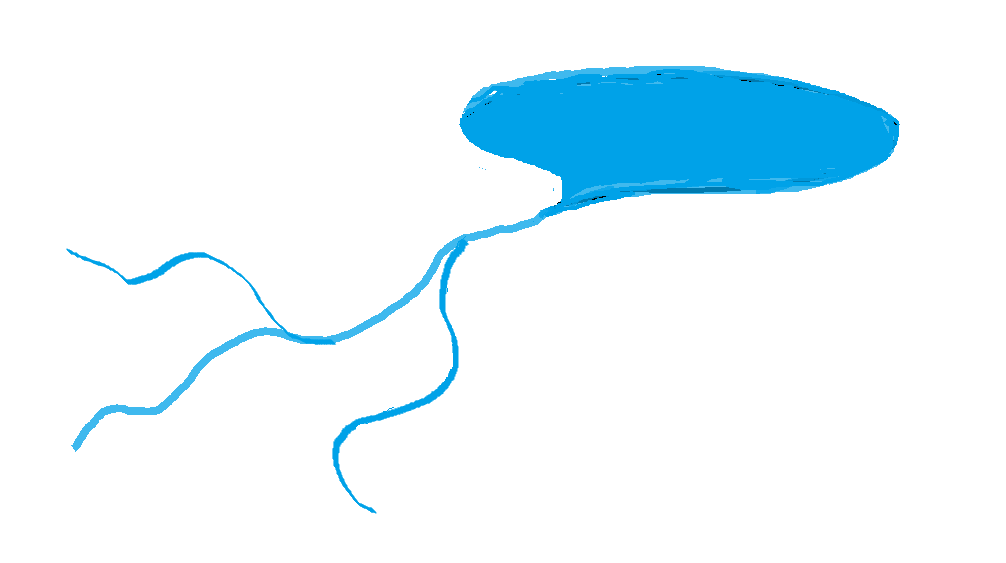 Что такое река?____________________________________________________________________________________________________________________________________________________________________________________________________________________________________________________________________Какие реки называются равнинными___________________________________________________________________________________________________________________________________________________________________________________________Какие реки называются горными_____________________________________________________________________________________________________________________________________________________________________________________________Проверочная работа по теме «Глобус-модель земного шара»Земля имеет форму-________________________________________________Глобус – это ______________________________________________________На глобусе обозначены_:_________________________________________________________________________________________________________________________На глобусе равнины обозначены цветом________________________Горы обозначены цветом _______________Моря, реки, озера обозначены цветом ____________________Проверочнаяя работа по теме: «Реки»Задание:подписать части реки(исток, русло реки, притоки, устье реки)1._________________________2._________________________3._________________________4._________________________5._________________________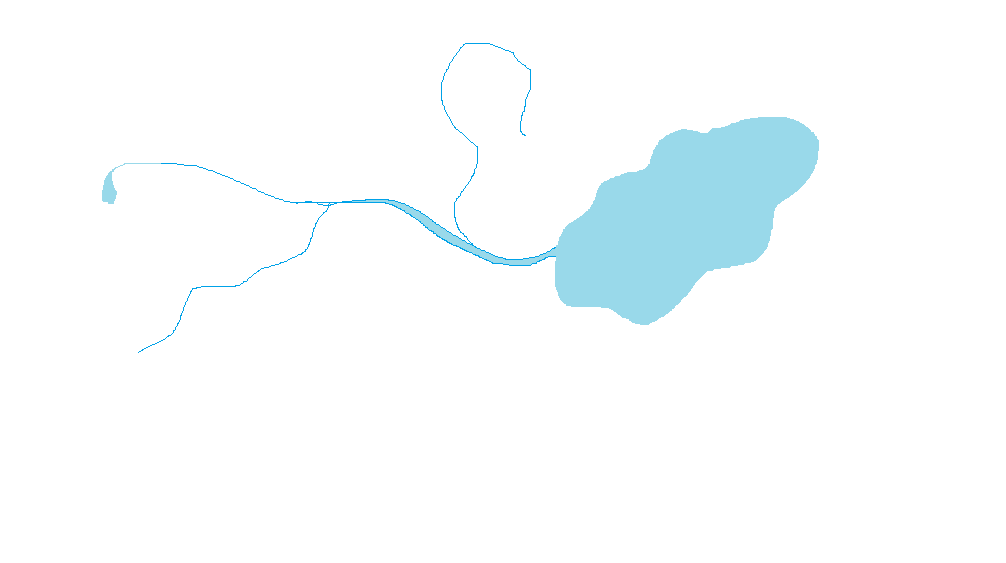 